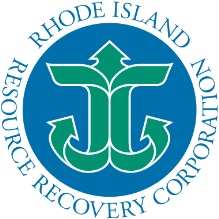 Commercial E-Waste Recyclers Below is a list in alphabetical order of vendors that provide hazardous waste disposal services for commercial customers.  The prices and collection services will vary, so shop around. Resource Recovery does not endorse any vendor over any other. Resource Recovery’s contractual agreements with vendors should not be viewed as qualifying the vendor as “preferred.”  If you are concerned about residual data or the processing/recycling of your equipment discuss that with the vendor you select.  Click on a company’s name to get to their website.VendorPhoneContactComplete Recycling SolutionsOne Father Devalles BoulevardFall River, MA  02723866-277-9797	KeithElectroniCycle	461-471 West BroadwayGardner, MA 01440800-829-5082	DickERI89 Cross StreetHolliston, MA 01746800-374-3473Glencore Recycling (No monitors) 80 Commercial WayEast Providence, RI, 02914401- 438-9220	JohnGood Point Recycling1 Locust LaneMiddlebury, VT   05753-1227802-382-8500	RobinGreen Penguin, Inc.118 Manton Ave. #8-306Providence, RI 02909401-383-9095Green Tech Assets30 Meeting Street	Cumberland, RI 02864401-721-9996	ThurstonIndie Cycle, LLC	Charlestown, RI401-406-0217Metech International120 Mapleville Main StreetMapleville RI, 02839401-568-0711ChrisMorgan Mill Metals25 Morgan Mill RoadJohnston, RI 02919401-270-9944Northeast Computer RecyclingNortheast Computer Recyclingnecrecycling@gmail.com401-678-6057Office Recycling Solutions65 Rocky Hollow Road East Greenwich, RI 02818401-580-7882	BretOnyx Electronics Recycling230 Canton StreetStoughton, MA   02072800-478-6055 x227	MarissaRMG Enterprise113 Hillside AvenueLondonderry, NH 03053603-434-9414Bob